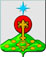 РОССИЙСКАЯ ФЕДЕРАЦИЯСвердловская областьДУМА СЕВЕРОУРАЛЬСКОГО ГОРОДСКОГО ОКРУГАРЕШЕНИЕот  29 октября 2014 года	     № 117г. СевероуральскО внесении изменений в Положение о бюджетном процессе в Североуральском городском округе, утвержденное Решением Думы Североуральского городского округа  от  18.12.2013г. № 128 Руководствуясь Бюджетным Кодексом Российской Федерации ("Российская газета", 1998, 12 августа N 153-154) с изменениями на 22 октября 2014 года, Федеральным законом от 06.10.2003г. № 131-ФЗ "Об общих принципах организации местного самоуправления в Российской Федерации" («Российская газета», 2003, 8 октября, № 202)  с изменениями на 04 октября 2014 года, Уставом Североуральского городского округа (газета "Наше слово", 2005, 15 августа, N 95)  изменениями на 23 апреля 2014 года, статьей 36 Положения о правовых актах Североуральского городского округа, утвержденного Решением Думы Североуральского городского округа от 25 января 2006 года № 3 (газета «Наше слово», 2006, 15 февраля, № 18) с изменениями на 28 апреля 2009 года, Дума Североуральского городского округа РЕШИЛА:1. Внести в Положение о бюджетном процессе Североуральского городского округа (далее – Положение), утвержденное Решением Думы Североуральского городского округа  от  18 декабря 2013 года № 128, с изменениями на 27 августа 2014 года следующие изменения:1.1. В статье 23:1) подпункт 12 пункта 4 изложить в следующей редакции:«12) паспорта муниципальных программ Североуральского городского округа, утвержденных постановлением Администрации Североуральского городского округа, реализуемых в текущем финансовом году и предлагаемых к финансированию в очередном финансовом году и плановом периоде»;2) подпункт 12 пункта 4 дополнить подпунктами 12-1 и 12-2 следующего содержания:«12-1) проекты постановлений Администрации Североуральского городского округа о внесении изменений в муниципальные программы Североуральского городского округа, предлагаемые к финансированию в очередном финансовом году и плановом периоде;12-2) муниципальные программы Североуральского городского округа, утвержденные постановлением Администрации Североуральского городского округа и предлагаемые к финансированию начиная с очередного финансового года».2. Установить, что настоящее Решение вступает в силу с момента его подписания.3. Опубликовать настоящее Решение в газете «Наше слово».4. Контроль за исполнением настоящего Решения возложить на постоянную депутатскую комиссию Думы Североуральского городского округа по бюджету и налогам (Капралова С.Ю.).ГлаваСевероуральского   городского округа                                       Б.В. Меньшиков